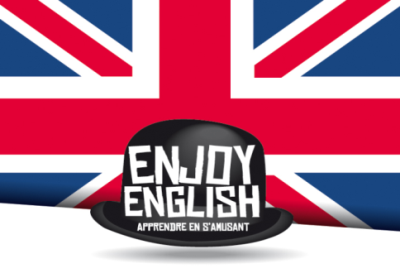 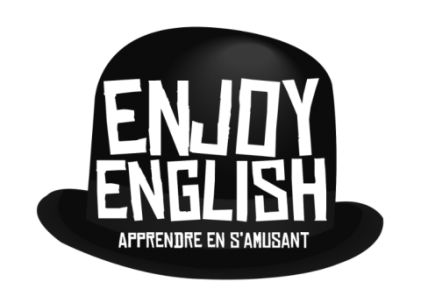 TARIFS ENJOY ENGLISH COLLEGE - LYCEE 2017/2018Tarifs valables pour les élèves de Collège et de Lycée. Rentrée le 18 Septembre.Nous proposons des cours d’Anglais adaptés à chaque étudiant en fonction de ses besoins : remise à niveau, révisions, préparation examens écrits et oraux, préparation et passage des tests TOEIC et TOEFL (ETS), BULATS ( Cambridge), stages ludiques, Anglais de tous les jours, immersion en famille d'accueil...Groupe de 8-10 élèves maximum.TARIFS1 heure 1 élève : 35 € (Pack 10h : 320€) :1 heure 2 élèves : 20€ par élève1 heure de 3 à 5 élèves : 15€ par élève1 heure de 6 à 10 élèves : 13.5€ par élèveFormules en période scolaireTarif 13.50€/heure , voir le détail selon les formules sur la page suivante (les tarifs sont présentés par mois sur 10 mois de Septembre à Juin). Petits groupes de 8-10enfants max. L’inscription se fait à l’année et nous proposons un paiement mensuel sur 10 mois sans frais, 20% de réduction pour le deuxième enfant, 30% pour  le troisième … et la possibilité de rattraper un cours manqué un autre jour de la semaine de l’absence ou de la semaine suivante. Participation transport minibus : 2,5€ par trajet et 5€ A/R Nous acceptons les Chèques Vacances et les CESU comme mode de règlement.Mercredi du 20/09/17 au 27/06/18 : 33 séancesPour les mercredis n'hésitez pas à nous consulter en 2016-2017  nous desservions:Mercredi: Ramassage matin : Arceaux, Dell, Boutonnet. Ramassage midi: plan des 4 seigneurs, Castelnau, Teyran, Jacou Ramassage am : Port Marianne, Richter, Antigone. Retour soir : Arceaux, Castelnau, Dell , Port Marianne, Richter.Vacances ScolairesNous proposons une réduction de -10% sur les stages pour les enfants inscrits à l’année.Possibilité d’un règlement en 3x sans fraisPendant les vacances scolaires Enjoy English fonctionne de la même manière que le Mercredi, l’inscription se fait à la semaine, à la journée ou à la demi-journée en fonction des disponibilités. Accueil gratuit entre 8h30 -9h30 et 17h30-18h00. Repas 5€. Goûters inclus.Semaine stage matin (9h30 – 12h00) : 169€ pour 12.5h de stageDemi-journée matin: 34€ pour 2h30 de stageSemaine Stage matin avec repas (9h30-13h30) : 229€Demi-journée : 47€Semaine stage après midi (14h30-17h30) : 199€ pour 15h de stageDemi-journée après midi : 40€ pour 3h de stageSemaine Stage après-midi avec repas (12h-17h30) : 259€Demi-journée : 53€Semaine stage journée complète (8h30-18h00) avec repas : 395€ pour 27h de stage Journée complète avec repas : 79€ pour 5h30 de stage + 4 heures d’accueil gratuit.Immersion complète : Formule Séjour Linguistique Homestay Program Stage full day + hébergement (diner, bed and breakfast) en famille d'accueil anglophone sur Montpellier: 795€ la semaine (du Dimanche soir au Samedi matin 6 nuits + 5 jours)Camping (seulement pendant l’été et à partir de 6 ans)): Nuit de camping British + Dîner + English breakfast : 45€Nous consulter  pour les possibilités de ramassage en minibus (participation de 2,5€ par trajet, 5€ A/RConsultez notre site www.enjoy-english.fr et notre blog www.enjoy-english-blog.fr							Prix par mois sur 10 mois de Septembre à Juin en période scolaire.Prix par mois Mercredi Après-midi Lunch + Cours (1h) + Activités (3h) (33 séances) 12h00-17h30169€/moisMercredi Après-midi Lunch+1h00Cours(33 séances) 12h00-14h3078€/moisMercredi Après-midi 1h00Cours(33 séances) 13h30-14h3045€/moisMercredi Après-midi (33 séances de 1h30) Cours de 14h30 à 16h0067€/moisMercredi Après-midi (33 séances de 1h30) Cours de 16h00 à 17h30 67€/moisSamedi matin(28 séances de 2h) du 23/09/17 au 30/06/1976€/moisDe 10h00 à 12h00